Материально-техническая база Центра гуманитарного и технического образования «Точка роста»MБОУ СОШ пос.В.Фиагдон Алагирского района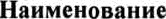 Кол-во, шт.«ТОЧКА РОСТА»Квадрокоптер с камерой3Конструктор для практико-ориентированного изучения устройства и принципов работы механизмов моделей различной степени сложности3PLA пластик "Стримпласт"19Многофункцнональный инструмент (мультитул) Elitech ПMlll 170 ЭЖК3Haбop оснастки Еlitech 1820.001600 для многофункционального инструмента (мультитул)3Цифровой штангенциркуль3Клеевый пистолет     Matrix 11 CM3Ручной лобзик, 200мм5Ручной лобзик, 300мм3Полотна для ручного лобзика, 130 мм, 20 шт. в упак2Электролобзик Интерскол МП-85/б00Э2Аккумуляторная дрель-винтоверт Metabo BS L2Набор сверл универсальный METABO 627190000 18 шт.1Набор 6ит KRAFTOOL Cr-V 26140-Y6l1Клей 11/100 мм прозрачный (l2шт/уп) Блистер Rexant для клеевого пистолета2Нож с выдвижным лезвием Truper CUT-6X 169775Микрофон SENNHEISER XSl1Бескаркасное кресло груша (красное)3Бескаркасное кресло груша (черное)3Стул "Сколберг"40Планщет3МФУ1Ноутбук учителя1Интерактивный комплекс1Мобильное крепление для интерактивного комплекса1Ноутбуки мобильного класса10Вычислительный блок интерактивного комплекса1Тренажёр-манекен для отработки сердечно-лёгочной реанимации1Тренажёр-манекен для отработки приемов удаления инородного тела из верхних дыхательных путей1Набор имитаторов травм и поражений1Воротник шейный1Табельные средства для оказания первой медицинской помощи1Коврик для проведения сердечно-легочной реанимации1Стеллаж 144*73*351Стеллаж 180*180*351Стол для индивидуальных занятий9Стол коллективных занятий10Фотоаппарат с объективом1Карта памяти для фотоаппарата1Штатив1Шлем виртуальной реальности1Штатив для крепления базовых станций1Ноутбук с ОС для шлема виртуальной реальности1Шахматные наборы6Шахматные часы, электронные6Стол шахматный со встроенной шахматной доской6Доска шахматная демонстративная с фигурами1Стул белый (мягкий)6Стул черный (мягкий)6Стеллаж3Пуф (Белый)2Пуф (Черный)2Набор по микроэлектроники и схемотехники7Набор для изучения робототехники с датчиком и контролером.7Расширенный набор для изучения робототехники7Набор для быстрого прототипирования электронных устройств на основе одного компьютера7Набор для конструирования робот с одноплатных компьютеров5Ресурсные наборы для конструирование роботов с одноплатных компьютеров5Комплект полей1Интерактивная панель с мобильной стойкой1Ноутбук8Мышь компьютерная8Принтер 3D2Мультиметр3Осциллограф1Держатель плат3Паяльник3Подставка  под паяльник3Припой с канифолью5Стол с тумбой1Бескаркасные кресло (синее)4Всего277